（別紙３）脱炭素・ＳＤＧｓへの貢献、達成に資する事業であることの確認書住所氏名　　　　　　　　　　　　　　　㊞必要に応じて課題や取組等の補足資料を添付すること。取組内容（テーマ、概要等）評価項目評価項目評価項目評価項目脱炭素社会の実現に寄与する点脱炭素社会の実現に向けて事業者が具体的に取り組む内容を記載すること。ＣＯ２削減量（例：年間のＣＯ２削減量の見込）を示すことが可能な場合は算定根拠と合わせて記載すること。脱炭素社会の実現に向けて事業者が具体的に取り組む内容を記載すること。ＣＯ２削減量（例：年間のＣＯ２削減量の見込）を示すことが可能な場合は算定根拠と合わせて記載すること。脱炭素社会の実現に向けて事業者が具体的に取り組む内容を記載すること。ＣＯ２削減量（例：年間のＣＯ２削減量の見込）を示すことが可能な場合は算定根拠と合わせて記載すること。ＳＤＧｓの達成に寄与する点（複数選択可）目　標内　　　容内　　　容ＳＤＧｓの達成に寄与する点（複数選択可）番号は次頁参照のこと。ＳＤＧｓの達成に向けて事業者が具体的に取り組む内容を記載すること。ＳＤＧｓの達成に向けて事業者が具体的に取り組む内容を記載すること。ＳＤＧｓの達成に寄与する点（複数選択可）（例）⑫（例）食品ロス堆肥を活用して育てた野菜を使ったメニュー（●●●●等）を提供することで年間約●kgの食品ロス削減に繋げる。（例）食品ロス堆肥を活用して育てた野菜を使ったメニュー（●●●●等）を提供することで年間約●kgの食品ロス削減に繋げる。ＳＤＧｓの達成に寄与する点（複数選択可）（例）⑬（例）従来廃棄していた●●をリサイクルし、CO2排出の少ないエコでクリーンな素材（●●●●）として積極的に活用し、●●●●を製造・販売する。（例）従来廃棄していた●●をリサイクルし、CO2排出の少ないエコでクリーンな素材（●●●●）として積極的に活用し、●●●●を製造・販売する。ＳＤＧｓの達成に寄与する点（複数選択可）ＳＤＧｓの達成に寄与する点（複数選択可）ＳＤＧｓの達成に寄与する点（複数選択可）【参考】ＳＤＧｓの１７のゴール【参考】ＳＤＧｓの１７のゴール【参考】ＳＤＧｓの１７のゴール【参考】ＳＤＧｓの１７のゴール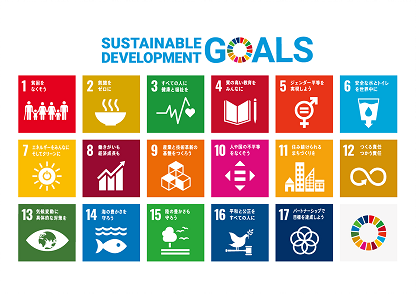 ①貧困をなくそう①貧困をなくそう①貧困をなくそう⑩人や国の不平等をなくそう②飢餓をゼロに②飢餓をゼロに②飢餓をゼロに⑪住み続けられるまちづくりを③すべての人に健康と福祉を③すべての人に健康と福祉を③すべての人に健康と福祉を⑫つくる責任 つかう責任④質の高い教育をみんなに④質の高い教育をみんなに④質の高い教育をみんなに⑬気候変動に具体的な対策を⑤ジェンダー平等を実現しよう⑤ジェンダー平等を実現しよう⑤ジェンダー平等を実現しよう⑭海の豊かさを守ろう　⑥安全な水とトイレを世界中に⑥安全な水とトイレを世界中に⑥安全な水とトイレを世界中に⑮陸の豊かさを守ろう⑦エネルギーをみんなに そしてクリーンに⑦エネルギーをみんなに そしてクリーンに⑦エネルギーをみんなに そしてクリーンに⑯平和と公正をすべての人に⑰パートナーシップで目標を達成しよう⑧働きがいも経済成長も⑧働きがいも経済成長も⑧働きがいも経済成長も⑨産業と技術革新の基盤をつくろう⑨産業と技術革新の基盤をつくろう⑨産業と技術革新の基盤をつくろう追加評価項目追加評価項目追加評価項目追加評価項目事業の先駆性環境・経済・社会的観点からの意義⑴ 環境的観点からの意義⑵ 経済的観点からの意義⑶ 社会的観点からの意義⑴ 環境的観点からの意義⑵ 経済的観点からの意義⑶ 社会的観点からの意義⑴ 環境的観点からの意義⑵ 経済的観点からの意義⑶ 社会的観点からの意義